В «Артеке» стартовала VII Конференция тематических партнеров20 января 2023 года20-21 января в «Артеке» проходит VII Конференция тематических партнеров Международного детского центра – 2023. По результатам конкурса в сотрудничестве со 102 партнерами будут реализованы 143 дополнительные общеразвивающие программы шести направленностей. На пленарном заседании представители высших учебных заведений, реального сектора экономики, учреждений культуры и спорта, общественных организаций и некоммерческих объединений обсудили стратегию совместной работы в области образования, воспитания и профориентации школьников.Обращаясь к участникам конференции во время пленарного заседания, директор «Артека» Константин Федоренко отметил, что Международный детский центр «Артек» активно взаимодействует с предприятиями и организациями различных организационно-правовых форм и форм собственности – тематическое партнерство находится в постоянном развитии, все его участники стремятся к достижению лучших результатов. «Той палитры программ, экспертного сообщества, гостей без партнеров в «Артеке» просто не было бы. Только совместная работа может приносить уникальные результаты, что у нас с вами получаются: это и образовательные проекты, и события, которые остаются в памяти и сердцах артековцев», – поблагодарил партнеров детского центра Константин Федоренко.Он подчеркнул, что основными направлениями сотрудничества с тематическими партнерами в 2023 году являются: разработка и реализация дополнительных общеразвивающих программ; проведение на федеральном уровне конкурсного отбора участников программ – детей, проявивших выдающиеся способности в различных сферах деятельности; вклад в образовательное пространство «Артека»; информационное освещение совместной деятельности партнера и «Артека»; подбор и направление в Центр для реализации программ квалифицированных кадров.В числе важных задач – межкультурное взаимодействие детей и подростков из разных стран, направленное на укрепление позиций русского языка, знакомство с историей Российской Федерации, российской культурой и литературой среди детей-иностранцев и детей соотечественников, проживающих за рубежом.«География охвата отбора партнерами детей-иностранцев и детей соотечественников в 2023 году должна увеличиться, чтобы как можно больше детей, проживающих за рубежом, узнавали о партнерских конкурсах, могли в них поучаствовать и получить путевку в «Артек». Всего в 2022 году Центр принял на обучение 1145 детей-иностранцев из 34 стран, из них по тематической квоте – 521 ребенок. Уверен, что партнерские программы будут способствовать расширению сотрудничества и качественному обновлению образовательного пространства, воспитанию, отдыху и оздоровлению детей», – отметил Константин Федоренко.На конференции было также озвучено, что в течение 2022 года при сотрудничестве с партнерами активно обновлялась материально-техническая база и реализовывались совместные социально-значимые проекты, акции и мероприятия, в том числе с целью позиционирования «Артека» за его пределами.В своем докладе первый заместитель директора Татьяна Лопатько обратила внимание на основные задачи конкурса дополнительных общеразвивающих программ на 2023 год, реализуемых Международным детским центром «Артек» совместно с партнерскими организациями, а также проинформировала участников конференции о результатах конкурсного отбора тематических партнеров, который прошел в два этапа.Всего на Конкурс были поданы заявки от 125 организаций-заявителей на реализацию 185 программ различной тематики шести направленностей: технической, естественнонаучной, физкультурно-спортивной, художественной, туристско-краеведческой и социально-гуманитарной. По итогам Конкурса в 2023 году «Артек» будет сотрудничать со 102 организациями различных форм собственности, из них – 31 новая организация. К совместной реализации с партнерскими организациями рекомендованы 143 ДОП, из них 40 новых дополнительных общеразвивающих программ.«Целью нашей работы будет являться выработка конструктивного взаимодействия и интеграции ваших программ в образовательную систему Центра. А задачей нашего партнерства станет создание для более чем 41 тысячи детей, которых мы примем в этом году, условий для самореализации, удовлетворения потребностей в обучении, развития и создания мотивирующей среды, отвечающей современным запросам общества и нашего государства. И, конечно, вместе с вами мы организуем отдых, подарим детям положительные, незабываемые эмоции, которые останутся с ними на всю жизни и которые отражены в известном девизе: «Артековец сегодня – артековец всегда», – сказала Татьяна Лопатько. Альбина Мурашова, заместитель директора «Артека» по образованию, поделилась с участниками конференции базовыми идеями артековкой педагогики, которые, несомненно, помогут тематическим партнерам стать неотъемлемой частью образовательного пространства детского центра. «Сейчас большое внимание уделяется воспитанию. В каждой программе дополнительного образования есть три задачи – развивающая, обучающая, воспитывающая. Я бы очень хотела, чтобы ваши педагоги не только преподавали что-то, не только рассказывали об интересных сторонах жизни, но и в большей степени делали акцент на воспитании. В этом случае важна личность педагога, который умеет общаться в открытом диалоге, воспринимая ребенка таким, какой он есть, передавая ему свое отношение к тому, о чем он говорит, свое отношение к делу, которым он занят. У нас есть все основания надеяться, что мы справимся с этой задачей», – настроила Альбина Галимовна участников форума на сотрудничество в сфере воспитания.Также на пленарном заседании были озвучены вопросы обеспечения безопасности жизнедеятельности в МДЦ «Артек» и тематика смен 2023 года.В течение двух дней педагоги «Артека» и тематические партнеры разработают механизмы интеграции тематических программ в образовательный процесс детского центра; обсудят нормативно-правовое обеспечение деятельности тематических партнеров; организационные вопросы работы АИС «Артек»; требования к безопасности нахождения детей и представителей партнеров на территории «Артека»; информационно-методическое сопровождение образовательного процесса;  обучение педагогических работников в соответствии со спецификой партнерской программы. Также партнеры ближе познакомятся с лагерем, погрузятся в драматургию артековских смен. В результате будут сформированы совместные проекты, подчиненные общим содержательным задачам. Особое место займут события, приуроченные к Году педагога и наставника и направленные на популяризацию Российского движения детей и молодежи «Движение первых»..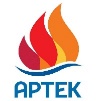  press@artek.orgОФИЦИАЛЬНЫЙ САЙТ АРТЕКАФОТОБАНК АРТЕКАТЕЛЕГРАММРУТУБ  ВКОНТАКТЕ